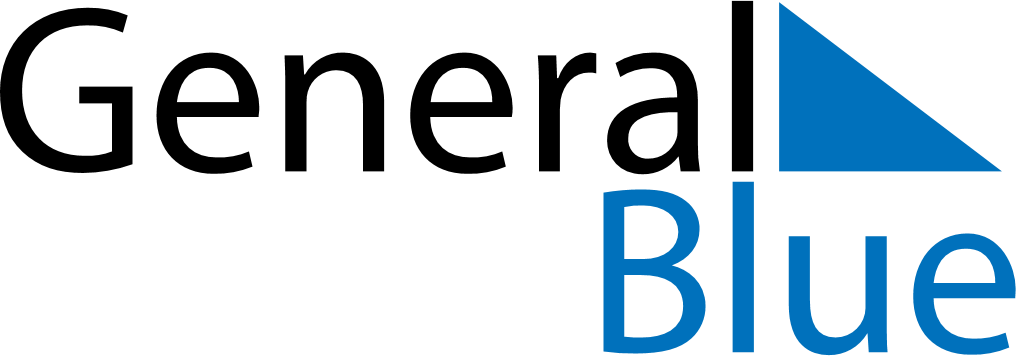 September 2029September 2029September 2029September 2029South KoreaSouth KoreaSouth KoreaSundayMondayTuesdayWednesdayThursdayFridayFridaySaturday1234567789101112131414151617181920212122Korean Thanksgiving232425262728282930